DIRECCIÓN DE RECURSOS HUMANOS DIRECTORA A.I.: JAQUELINE ROXANA ROSALES MEJÍA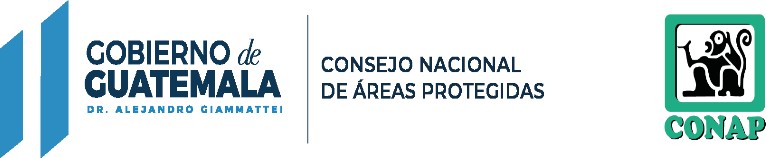 RESPONSABLE DE ACTUALIZACIÓN DE INFORMACIÓN: ALBA IMELDA ESTRADA QUEVEDO MES REPORTADO: DICIEMBRE(ARTÍCULO 35, DECRETO 25-2018)NORENGLÓN PRESUPUESTARIONOMBRES Y APELLIDOSSERVICIOS PRESTADOSHONORARIOSHONORARIOSVIGENCIA DE CONTRATACIÓNOBSERVACIONESRECONOCIMIENTO DE GASTOSRECONOCIMIENTO DE GASTOS1´029KATHERYN ROCÍO HERNÁNDEZ (ÚNICO APELLIDO)TÉCNICOSQ5,000.008-1-2021 AL 31-12-20212´029ONELIA ESPERANZA RUIZ VÁSQUEZTÉCNICOSQ5,000.008-1-2021 AL 31-12-20213´029WALTER ALEXANDER SOLANO DIVASPROFESIONALESQ8,000.008-1-2021 AL 31-12-20214´029CÉSAR ARMANDO BOL CHOCOOJTÉCNICOSQ6,000.008-1-2021 AL 31-12-20215´029RAÚL ALFONSO ALVAREZ PÉREZTÉCNICOSQ8,000.008-1-2021 AL 31-12-20216´029SAMUEL CAMEY CURRUCHICHPROFESIONALESQ8,000.008-1-2021 AL 31-12-20217´029HELEN ADRIANA LARIOS GUERREROPROFESIONALESQ8,000.008-1-2021 AL 31-12-20218´029HAYRO GIOVANNI MÉNDEZ MATAPROFESIONALESQ8,000.008-1-2021 AL 31-12-2021Q521.909´029ERIK FERNANDO ALVARADO ORELLANATÉCNICOSQ8,000.008-1-2021 AL 31-12-2021Q279.4910´029JULIO FERNANDO CRUZ CORZOPROFESIONALESQ	8,000.008-1-2021 AL 31-12-202111´029MANUEL ALEJANDRO COLINDRES ORELLANATÉCNICOSQ	7,000.008-1-2021 AL 31-12-202112´029SIOMARA ANAITÉ CALDERON BARILLASTÉCNICOSQ	8,000.008-1-2021 AL 31-12-202113´029MICHAEL LEONEL ANDRES LEAL YATTÉCNICOSQ	6,000.008-1-2021 AL 31-12-202114´029MYRNA ELIZABETH LEMUS LEMUS DE RUIZTÉCNICOSQ	6,000.008-1-2021 AL 31-12-202115´029JOSELITO DURIBAL SÁNCHEZ MORENOTÉCNICOSQ	7,000.008-1-2021 AL 31-12-202116´029PEDRO TOMÁS MEJÍA TOLTÉCNICOSQ	5,000.008-1-2021 AL 31-12-202117´029LESLIE MELISA OJEDA CABRERAPROFESIONALESQ	10,000.008-1-2021 AL 31-12-202118´029ROLBIN ALEJANDRO MORALES Y MORALESPROFESIONALESQ	10,000.008-1-2021 AL 31-12-202119´029CARLOS EDUARDO MARTÍNEZ SALAZARTÉCNICOSQ	8,000.008-1-2021 AL 31-12-202120´029GLENDY PAOLA ASUNCIÓN CUTZAL CHAVAJAYTÉCNICOSQ	7,000.008-1-2021 AL 31-12-202121´029JUAN FRANCISCO OTZÍN PICHIYÁTÉCNICOSQ	7,000.008-1-2021 AL 31-12-202122´029GERMAN DESIDERIO GARCIA MORALESTÉCNICOSQ	8,000.008-1-2021 AL 31-12-202123´029JACKELINE LEONELA SALAS MAZARIEGOSPROFESIONALESQ	7,000.008-1-2021 AL 31-12-202124´029NEHEMÍAS RODERICO GONZÁLEZ MÉRIDATÉCNICOSQ	8,000.008-1-2021 AL 31-12-202125´029IRENE VIRGINIA BARRIOS ESCOBARPROFESIONALESQ	8,000.008-1-2021 AL 31-12-202126´029TERESA NOEMÍ GALINDO LORENZO DE GONZÁLEZPROFESIONALESQ	8,000.008-1-2021 AL 31-12-202127´029LUDWIG JOHANÁN CABRERA ERMITAÑOTÉCNICOSQ	7,000.008-1-2021 AL 31-12-202128´029LUIS EMILIO MELGAR PINEDATÉCNICOSQ	10,000.008-1-2021 AL 31-12-202129´029ALVARO FRANCISCO MARTÍNEZ RODRÍGUEZTÉCNICOSQ	7,000.008-1-2021 AL 31-12-202130´029DELFINO DE JESUS HERRERA CARRILLOPROFESIONALESQ	7,000.008-1-2021 AL 31-12-202131´029ESDRAS ABIMAEL BARRIOS PÉREZPROFESIONALESQ	8,000.008-1-2021 AL 31-12-202132´029FRANCISCO ORTÍZ GÓMEZTÉCNICOSQ	7,000.008-1-2021 AL 31-12-202133´029HENRY MARCELINO MONTEJO CÁRDENASTÉCNICOSQ	6,500.008-1-2021 AL 31-12-202134´029CLAUDIA MARINÉ DE LEÓN TEOPROFESIONALESQ	15,000.008-1-2021 AL 31-12-202135´029HENDRYC OBED ACEVEDO CATALÁNTÉCNICOSQ	9,000.008-1-2021 AL 31-12-202136´029JORGE MAURICIO WARREN ESMENJAUDPROFESIONALESQ	8,000.008-1-2021 AL 31-12-202137´029JULIAN ALONSO SERRATO RODRÍGUEZTÉCNICOSQ	6,000.008-1-2021 AL 31-12-202138´029TULIO ENRIQUE TENI ESTRADATÉCNICOSQ	6,000.008-1-2021 AL 31-12-202139´029WENSES EMENIGUI ELLINGTON ROJASTÉCNICOSQ	6,000.008-1-2021 AL 31-12-202140´029JAZMIN LISETH VALDEZ MÉNDEZTÉCNICOSQ	7,000.008-1-2021 AL 31-12-202141´029DOUGLAS DANILO MEJÍA VALENZUELATÉCNICOSQ	6,000.008-1-2021 AL 31-12-202142´029LUIS FRANCISCO MAYORGA JORDÁNPROFESIONALESQ	11,000.008-1-2021 AL 31-12-202143´029KRISTHEL ANDREA OSORIO RAMÍREZTÉCNICOSQ	8,000.008-1-2021 AL 31-12-202144´029FLOR DE MARÍA PINTO ALDANATÉCNICOSQ	8,000.008-1-2021 AL 31-12-202145´029CARMELO ARTURO BARAHONA PAIZTÉCNICOSQ	7,000.008-1-2021 AL 31-12-202146´029BYRON FERNANDO SALGUERO VENTURATÉCNICOSQ	7,000.008-1-2021 AL 31-12-202147´029ERICK ELIZARDO ORTIZ ACEVEDOPROFESIONALESQ	6,000.008-1-2021 AL 31-12-2021Q	605.0048´029KEVIN RENÉ VÁSQUEZ CABRERAPROFESIONALESQ	6,500.008-1-2021 AL 31-12-202149´029AMILCAR OCTAVIO MIRANDA VIVARTÉCNICOSQ	8,000.008-1-2021 AL 31-12-202150´029CARMEN MARGARITA TRUJILLO MARROQUÍNPROFESIONALESQ	12,000.008-1-2021 AL 31-12-202151´029JORGE EDUARDO BERBÉN DUQUETÉCNICOSQ	6,500.008-1-2021 AL 31-12-202152´029SADIA JEANINNA MUÑOZ BARRERATÉCNICOSQ	6,500.008-1-2021 AL 31-12-202153´029EDWARD ORLANDO OLIVA LÓPEZTÉCNICOSQ	7,000.008-1-2021 AL 31-12-202154´029ELVIS JOSUÉ CASTELLANOS PINEDATÉCNICOSQ	6,000.008-1-2021 AL 31-12-202155´029ERICK FRANCISCO CHUVÁ MORALESPROFESIONALESQ	8,000.008-1-2021 AL 31-12-202156´029FERNANDO ARTURO GÓMEZ TELÓNTÉCNICOSQ	6,000.008-1-2021 AL 31-12-202157´029GÉRSON ESTUARDO CRUZ ORTÍZTÉCNICOSQ	6,000.008-1-2021 AL 31-12-202158´029HÉCTOR HUGO CRUZ GALEANOTÉCNICOSQ	6,000.008-1-2021 AL 31-12-202159´029HENRY ALEXANDER SEGURA NAJERAPROFESIONALESQ	7,000.008-1-2021 AL 31-12-202160´029JAVIER ENRIQUE GONZALEZ PARRATÉCNICOSQ	4,500.008-1-2021 AL 31-12-202161´029JERONIMO POP CACTÉCNICOSQ	6,000.008-1-2021 AL 31-12-202162´029JORGE MARIO GUDIEL BARCOTÉCNICOSQ	8,000.008-1-2021 AL 31-12-202163´029JUAN ANTONIO MADRID RIVERATÉCNICOSQ	6,000.008-1-2021 AL 31-12-202164´029JULIAN ENRIQUE ZETINA TUNTÉCNICOSQ	10,000.008-1-2021 AL 31-12-202165´029JULIO AROLDO PINEDA ESCOBARTÉCNICOSQ	7,000.008-1-2021 AL 31-12-202166´029LILIAN XIOMARA PERÉA CARRERATÉCNICOSQ	7,000.008-1-2021 AL 31-12-202167´029LUBIA AREDY CONTRERAS RAMÍREZPROFESIONALESQ	8,000.008-1-2021 AL 31-12-202168´029LUIS AROLDO HERRERA LÓPEZTÉCNICOSQ	7,000.008-1-2021 AL 31-12-202169´029MANFREDO MARTÍNEZ ORTÍZTÉCNICOSQ	6,000.008-1-2021 AL 31-12-202170´029MANFREDO VINICIO HERNÁNDEZ JUÁREZTÉCNICOSQ	6,000.008-1-2021 AL 31-12-202171´029MANUEL ROLANDO DE LEÓN MORENOTÉCNICOSQ	7,000.008-1-2021 AL 31-12-202172´029MARYORI DALISSA RODRÍGUEZ BORGESTÉCNICOSQ	6,000.008-1-2021 AL 31-12-202173´029MIGUEL ANTONIO ARTOLA DÍAZTÉCNICOSQ	6,000.008-1-2021 AL 31-12-202174´029NIDIAN AUREOLA MENÉNDEZ PALENCIA DE VELÁSQUEZTÉCNICOSQ	7,000.008-1-2021 AL 31-12-202175´029OSCAR VINICIO CASTELLANOS VÁSQUEZTÉCNICOSQ	8,000.008-1-2021 AL 31-12-202176´029RANVIER NEFTALÍ IBÁÑEZ ZÚÑIGATÉCNICOSQ	7,000.008-1-2021 AL 31-12-202177´029RUDY DAVID VANEGAS VÁSQUEZTÉCNICOSQ	7,000.008-1-2021 AL 31-12-202178´029VICTOR MANUEL CETINA BETANCOHURTPROFESIONALESQ	8,000.008-1-2021 AL 31-12-202179´029WELTER ELIUD YANES HOILTÉCNICOSQ	7,000.008-1-2021 AL 31-12-202180´029WENDEL EDUARDO RABATEAU (ÚNICO APELLIDO)TÉCNICOSQ	4,500.008-1-2021 AL 31-12-202181´029GUSTAVO ADOLFO SALVATIERRA CORDÓNPROFESIONALESQ	10,000.008-1-2021 AL 31-12-202182´029FREDY ANTONIO SOLIS CHÁNTÉCNICOSQ	7,000.008-1-2021 AL 31-12-202183´029ANGEL ALEXANDER ESTRADA DUBÓNTÉCNICOSQ	6,000.008-1-2021 AL 31-12-202184´029JULIO AGUSTIN PEÑA CHENTÉCNICOSQ	6,000.008-1-2021 AL 31-12-202185´029MARIO JONDANI MAZARIEGOS SILVATÉCNICOSQ	6,000.008-1-2021 AL 31-12-202186´029SENDER WALDEMAR RAMÍREZ ARÉVALOTÉCNICOSQ	6,000.008-1-2021 AL 31-12-202187´029YOSSY MARBENY COROY CALDERÓNTÉCNICOSQ	4,000.008-1-2021 AL 31-12-202188´029WALTER ADOLFO GÓNGORA MARTÉCNICOSQ	6,000.008-1-2021 AL 31-12-202189´029JOSÉ LUIS MIJANGOS BURGOSTÉCNICOSQ	7,000.008-1-2021 AL 31-12-202190´029ESTEPHANIE ANNELISE AGUILAR SAMAYOATÉCNICOSQ	8,000.008-1-2021 AL 31-12-202191´029MARÍA CHELTÉ MALDONADO CHANTÉCNICOSQ	4,500.008-1-2021 AL 31-12-202192´029AARON KENNETH BAÑOS MATUSTÉCNICOSQ	6,000.008-1-2021 AL 31-12-202193´029JOSELIN CAROL PÉREZ TRUJILLOTÉCNICOSQ	7,000.008-1-2021 AL 31-12-202194´029ELDER ANTONIO CABALLEROS DEL VILLARPROFESIONALESQ	9,000.008-1-2021 AL 31-12-202195´029CARLOS ENRIQUE ZETINA TUNTÉCNICOSQ	6,000.008-1-2021 AL 31-12-202196´029MARÍA MARIANA SARCEÑO HERNÁNDEZTÉCNICOSQ	6,000.008-1-2021 AL 31-12-202197´029LEYDA SIOMARA MÉNDEZ MÉRIDAPROFESIONALESQ	6,000.008-1-2021 AL 31-12-202198´029OSCAR ABDEL TAYUN BAÑOSTÉCNICOSQ	6,000.008-1-2021 AL 31-12-202199´029KARLA YESENIA LÓPEZ DÍAZPROFESIONALESQ	7,000.008-1-2021 AL 31-12-2021100´029LEIDY KARINA ROSALES SUÁREZTÉCNICOSQ	6,000.008-1-2021 AL 31-12-2021101´029ALEJANDRA ELIZABETH LEMUS CASTELLANOSTÉCNICOSQ	6,000.008-1-2021 AL 31-12-2021102´029JONNATHAN JORGE ANIBAL PITTER MÉNDEZTÉCNICOSQ	7,000.008-1-2021 AL 31-12-2021103´029JUAN CARLOS DÍAZ MÉNDEZTÉCNICOSQ	7,000.008-1-2021 AL 31-12-2021104´029MARLON ERNESTO CHILÍN MOLINAPROFESIONALESQ	8,000.008-1-2021 AL 31-12-2021105´029RONY EVERARDO ESPINOZA GILTÉCNICOSQ	6,500.008-1-2021 AL 31-12-2021106´029WALTER ALEJANDRO WELLMANN SANDOVALTÉCNICOSQ	8,000.008-1-2021 AL 31-12-2021107´029LUIS ROBERTO GUZMÁN MONTERROSOTÉCNICOSQ	7,000.008-1-2021 AL 31-12-2021108´029PAOLA VIRGINIA MARTÍNEZ MURILLOPROFESIONALESQ	8,000.008-1-2021 AL 31-12-2021109´029EDIN FERNANDO ESTRADA CASTROTÉCNICOSQ	6,500.008-1-2021 AL 31-12-2021110´029FRANCISCO VARGAS BACTÉCNICOSQ	7,000.008-1-2021 AL 31-12-2021111´029MARICARMEN GONZÁLEZ MAZARIEGOS DE RAMÍREZTÉCNICOSQ	6,500.008-1-2021 AL 31-12-2021112´029CARLOS ENRIQUE PÉREZ PAZTÉCNICOSQ	6,500.008-1-2021 AL 31-12-2021113´029EDGAR MOISES MÉNDEZ PENSAMIENTOPROFESIONALESQ	8,000.008-1-2021 AL 31-12-2021114´029CARLOS MIGUEL MORALES CONDETÉCNICOSQ	7,000.008-1-2021 AL 31-12-2021115´029YAZMÍN DE JESÚS OBANDO MILIÁN DE CUSTODIOTÉCNICOSQ	7,000.008-1-2021 AL 31-12-2021116´029CARMEN MAGALÍ LÓPEZ ROMEROTÉCNICOSQ	7,000.008-1-2021 AL 31-12-2021117´029OSCAR RAFAEL RIVERA PADILLATÉCNICOSQ	8,000.008-1-2021 AL 31-12-2021118´029SERGIO DAVID VASQUEZ PAIZTÉCNICOSQ	8,000.008-1-2021 AL 31-12-2021119´029NORMA YADIRA JÓJ PUÁCPROFESIONALESQ	8,000.008-1-2021 AL 31-12-2021Q	279.49120´029DIEGO ANTONIO SILVA SANTIZOTÉCNICOSQ	8,000.008-1-2021 AL 31-12-2021121´029MARÍA DENISSE CORDÓN ZUÑIGATÉCNICOSQ	8,000.008-1-2021 AL 31-12-2021122´029SINDY MARINA LEMUS GUERRASERVICIOS TÉCNICOSQ	15,000.008-1-2021 AL 31-12-2021123´029DAVID ELADIO VARGAS NISTHALTÉCNICOSQ	9,000.008-1-2021 AL 31-12-2021124´029ROBIN ENGEL MORALES BURGOSTÉCNICOSQ	6,000.001-2-2021 AL 31-12-2021125´029ABNER AUGUSTO ARGUETA MORALESTÉCNICOSQ	8,000.001-2-2021 AL 31-12-2021126´029ESTUARDO LENIN GARCIA ZEATÉCNICOSQ	8,000.007-4-2021 AL 31-12-2021127´029DAMARIS YESENIA ESQUIVEL MARROQUINSERVICIOS PROFESIONALESQ	15,000.0014-4-2021 al 31-12-2021128´029AURA PATRICIA CRUZ LOPEZSERVICIOS PROFESIONALESQ	15,000.0014-4-2021 al 31-12-2021129´029CARLOS ALBERTO PAC LOPEZSERVICIOS PROFESIONALESQ	15,000.0014-4-2021 al 31-12-2021130´029ASTRID MARICELA JUMP MONTERROSOSERVICIOS PROFESIONALESQ	10,000.0022/04/2021 AL 31-12-2021Q	659.00131´029WANDA MARIOLA FERRAL VALDEZSERVICIOS PROFESIONALESQ	10,000.0022/04/2021 AL 31-12-2021132´029DANIEL ROLANDO SÁNCHEZ JACOSERVICIOS TÉCNICOSQ	8,000.0028/04/2021 AL 31-12-2021133´029PAULO CÉSAR ORTIZ BASERVICIOS PROFESIONALESQ	10,000.0028/04/2021 AL 31-12-2021134´029CLAUDIA JULISSA CASTRO RODRIGUEZSERVICIOS TÉCNICOSQ	5,000.007-06-2021 AL 31-12-2021135´029LUISANA MIROSLAVA PAZ AREVALOSERVICIOS PROFESIONALESQ	13,500.007-06-2021 AL 31-12-2021136´029ERVIN JUAN JOSÉ PALACIOS HERRERASERVICIOS TÉCNICOSQ	5,000.007-06-2021 AL 31-12-2021137´029REGINA CAROLINA MORGAN SANTILLANOSERVICIOS PROFESIONALESQ	10,000.007-06-2021 AL 31-12-2021138´029KATTYE RUBY VICENTE ALVARADOSERVICIOS TÉCNICOSQ	7,000.007-06-2021 AL 31-12-2021139´029EDDY ARIEL SAAVEDRA MÉNDEZSERVICIOS TÉCNICOSQ	6,000.007-06-2021 AL 31-12-2021140´029BEBERLYN ABIGAIL GARCÍA NUFIOSERVICIOS TÉCNICOSQ	5,000.007-06-2021 AL 31-12-2021141´029SANDY ESTER POLANCO VÈLIZSERVICIOS TÉCNICOSQ	3,500.007-06-2021 AL 31-12-2021142´029ALVARO JOSUÉ HOIL FLORESSERVICIOS TÉCNICOSQ	7,000.007-06-2021 AL 31-12-2021143´029HECTOR GASPAR CHOCOY SACSERVICIOS PROFESIONALESQ	10,000.007-06-2021 AL 31-12-2021144´029EDWIN WILLIAM CHOPÉN POZSERVICIOS PROFESIONALESQ	8,000.007-06-2021 AL 31-12-2021145´029RUDY ANTONIO FLORES MASSERVICIOS TÉCNICOSQ	7,000.007-06-2021 AL 31-12-2021146´029SILVIA BEATRIZ FLORES REYESSERVICIOS PROFESIONALESQ	8,000.007-06-2021 AL 31-12-2021147´029CARLOS ENRIQUE HURTADO ARRIAGASERVICIOS TÉCNICOSQ	6,000.007-06-2021 AL 31-12-2021148´029VICTOR HUGO DE LEÓN HUERTASSERVICIOS TÉCNICOSQ	6,000.007-06-2021 AL 31-12-2021149´029ANA LUCÍA OLIVA ROJASSERVICIOS TÉCNICOSQ	7,000.007-06-2021 AL 31-12-2021150´029DOUGLAS ISMAEL ALVAREZPROFESIONALESQ	10,000.0015-06-2021 AL 31-12-2021151´029LUIS ENRIQUE PIRIR AGUILARTÉCNICOSQ	5,000.0018-06-2021 AL 31-12-2021152´029KAREN MICHELLE HERNÁNDEZ ROJAS DE GONZÁLEZPROFESIONALESQ	8,000.0018-06-2021 AL 31-12-2021153´029ERICK RODOLFO ARDON MORALESPROFESIONALESQ	8,000.0019-07-2021 AL 31-12-2021154´029VIVIAN ROXANA GONZÁLEZ CASTILLOPROFESIONALESQ	8,000.001-10-2021 AL 31-12-2021155´029VICTOR MANUEL OLIVA PONCETÉCNICOSQ	6,000.001-10-2021 AL 31-12-2021156´029BRENNER DIMITRI PINTO VELÁSQUEZTÉCNICOSQ	7,000.001-10-2021 AL 31-12-2021157´029VILMA CARLOTA MARTÍNEZ SANDOVALTÉCNICOSQ	4,000.001-10-2021 AL 31-12-2021158´029FERNANDO ANTONIO PRIETO LARATÉCNICOSQ	7,000.001-10-2021 AL 31-12-2021159´029JOSÉ ANTONIO SANTIAGO ESCOBARTÉCNICOSQ	8,000.001-10-2021 AL 31-12-2021160´029LUIS FERNANDO SAGASTUME GARCÍATÉCNICOSQ	6,000.005-10-2021 AL 31-12-2021161´029HEBER ELIAZAR GONZALEZ CORONADOTÉCNICOSQ	6,000.005-10-2021 AL 31-12-2021162´029ANGELICA MELISA ALEGRÍA LÓPEZTÉCNICOSQ	5,000.005-10-2021 AL 31-12-2021163´029ELSA LEONELA MAURICIO (ÚNICO APELLIDO)TÉCNICOSQ	10,000.007-10-2021 AL 31-12-2021164´029GLENDIN LORENA ELIAS MORALESPROFESIONALESQ	8,000.0008-10-2021 AL 31-12-2021165´029ANDREA ISABEL SANTIZO SANTIZOTÉCNICOSQ	4,000.0008-10-2021 AL 31-12-2021166´029NERY FRANCISCO PÉREZ LÓPEZTÉCNICOSQ	6,000.0008-10-2021 AL 31-12-2021